Структура и ход урокаЭтапы урокаФормируемые УУДДеятельность учителяДеятельность учащихся1.Организационный моментличностные: внимание, уважение к сверстникам, смыслообразованиекоммуникативные:планирование учебного сотрудничества с учителем, сверстникамирегулятивные: самостоятельно организовывать свое рабочее место, спланировать деятельность Здравствуйте, ребята! Садитесь пожалуйста. Проверьте, чтобы у вас на столе лежали: атлас, учебник, тетрадь, дневник, ручка, линейка, карандаш. У нас с вами сегодня урок необычный, нам предстоит научиться, составлять опорный конспект. Я предлагаю, вам сформулировать тему урока отгадав загадки.Дети садятся, успокаиваются, проверяют.2.Постановка проблемы.личностные:самоопределение, установление связи между целью учения и его мотивом;коммуникативные:планирование учебного сотрудничества с учителем, сверстниками, умение с достаточной полнотой выражать мысль;регулятивные: определять цель учебной деятельностиС горы пришла, в море ушла?Не конь, а бежит. Не лес, а шумит?Течет, течет – не вытечет,Бежит, бежит – не выбежит?Итак, ребята, сформулируйте тему урока.Правильно, сегодня мы должны рассмотреть воды суши, что такое река, исток, устье, речная система, строение речной долины, научить определять левый и правый берега, левые и правые притоки, а также рассмотрим виды рек, пороги и водопады. А сейчас запишите в ваших опорных конспектах тему урока: «Воды суши. Реки».Отвечают: РекаОтвечают: Реки.Записывают 3.Изучение нового материала.Воды суши.личностные:устойчивый познавательный интерес;регулятивные:самостоятельно анализировать;коммуникативные:формулировать собственное мнение и позициюКакие воды суши вы знаете?Посмотрите на сладе схему                                 Воды суши        поверхностные                   подземные        реки                                                        озера                                          грунтовые       болота                                                                                   ледники                                     межпластовые                      многолетняя мерзлота	Отвечают 4.Река и ее части.Работа с опорным конспектомРабота с картой АтласаРабота с учебникомличностные:устойчивый познавательный интерес;регулятивные:самостоятельно анализировать;принимать решения в проблемной ситуации;коммуникативные:формулировать собственное мнение и позицию, владеть устной и письменной речьюпознавательные:давать определение понятиям, создавать и преобразовывать модели для решения задач.Нам сегодня предстоит рассмотреть один из видов вод суши – это реки. Красота рек вдохновляла поэтов, писателей, художников. Посмотрите на экран, все эти картины писали известные художникиКак вы, думаете, что такое река?Правильно, запишите, это определение в ваш опорный конспект.У каждой реки, даже самой маленькой имеется начало и конец.Место, где река берет свое начало, называется – истоком.Как вы думаете, что может являться истоком?А теперь в опорных конспектах отметьте исток рек.Откройте Атлас на стр.14 и скажите, откуда река Волга берет свое начало?Правильно, а река Ангара?Молодцы!Ребята, мы увидели начало реки, а где же она заканчивается? Как вы думаете?А куда еще могут впадать реки?Какие это реки?А теперь, ребята найдите реки, выносящие свои воды в океан?Правильно. Так как же будет называться то место, куда река впадает в море, в другую реку, в океан? Откройте учебник на стр.96 и найдите это определение.Запишите это в ваш опорный конспект. Отвечают: река – это поток воды, текущий в природном углублении (русле).Записывают Отвечают: родник, озеро, болото, горы, ледники.Отмечают Отвечают: на Валдайской возвышенностиИз озера БайкалОтвечают: мореОтвечают: в другую рекуОтвечают: Ангара впадает в ЕнисейОтвечают: Амазонка, КонгоНаходят и отвечают: устьеЗаписывают 5.Речная системаРабота с учебником, заполнение схемыФизкультминутка Работа с учебникомличностные:устойчивый познавательный интерес;регулятивные:самостоятельно анализировать;принимать решения в проблемной ситуации;коммуникативные:формулировать собственное мнение и позицию, владеть устной и письменной речьюпознавательные:давать определение понятиям, создавать и преобразовывать модели для решения задач.Если река имеет исток и устье, то у нее есть еще притоки. Найдите реку Лена и назовите ее притоки. У реки есть левые и правые берега, левые и правые притоки, вот чтобы нам узнать какие левые, а какие правые, нужно представить, что вы стоите лицом к устью главной реки (вниз по течению). Если приток впадает в главную реку справа – он правый, если слева – левый. Назовите левые и правые притоки Лены.В опорном конспекте отметьте правый и левый берег, правые и левые притоки.Главная река со всеми притоками образует речную систему. Запишите в опорный конспект. Отметьте на схеме.Территория, с которой вода стекает в речную систему будет называться бассейном реки.Самый большой бассейн у реки Амазонки. Площадь равна 7 млн. кв. км.Найдите в учебнике на стр.97, как называется граница между соседними бассейнами?Запишите в опорный конспект.Отметьте на схеме водораздел.Большинство рек относятся к бассейнам океанов, посмотрите на рис.62, на стр.97 «Принадлежность рек России к бассейнам океанов». Большинство рек России к бассейну какого океана относятся? Какие это реки?К бассейну Тихого океана?К бассейну Атлантического океана?И еще ребята есть бассейн внутреннего стока. Это когда моря не сообщаются с океанами. Какая река относится к бассейну внутреннего стока?Отмечают Записывают, отмечаютНаходят, отвечают: водоразделЗаписывают ОтмечаютОтвечают: к Северному Ледовитому океану.Обь, Енисей, Лена.Амур. Дон.Волга 6.Речная долинакоммуникативные:аргументировать свою точку зрения, вступать в диалогрегулятивные:самостоятельно анализировать условия достижения цели на основе учета выделенных ориентиров. Посмотрите в учебнике на стр. 98, на рис.63 «Схемы речных долин». Что изображено на рисунке?Что такое русло, пойма?СмотрятОтвечают: русло, поймаОтвечают: Русло – постоянный водоток, пойма – часть речной долины, затопляемый в половодье.7.Виды рекБеседа Работа с опорным конспектомличностные:устойчивый познавательный интерес; любовь к Родинерегулятивные:самостоятельно анализировать;принимать решения в проблемной ситуации;коммуникативные:формулировать собственное мнение и позицию, осуществлять взаимный контроль и оказывать в сотрудничестве необходимую взаимопомощь;познавательные:строить логическое рассуждение, включающее установление причинно-следственных связей, создавать и преобразовывать схемы для решения задач.Как вы думаете от чего зависит направление и скорость течения реки?Есть реки горные, а есть равнинные.Вот как описывает М.Ю. Лермонтов горную реку ТерекТерек воет, дик и злобен,Меж утесистых громад,Буре плач его подобен,Слезы брызгами летят.Горные реки протекают в узких ущельях, с крутыми склонами, скорость течения большая.А вот как Великая русская певица Людмила Зыкина воспевала равнинную реку Волгу:Издалека, долго…Течет река ВолгаТечет река ВолгаКонца и края нет.Среди хлебов спелых, среди снегов белыхТечет моя Волга, а мне семнадцать лет.Как вы думаете, что собой представляет равнинная река?А теперь, ваша задача в опорном конспекте составить схему «Виды рек», привести по три примера рек.Обсуждаем.Отвечают: от рельефаОтвечают: широкая, неглубокая долина, скорость течения небольшая.Составляют схему8.Пороги и водопады9.Закрепление Рефлексия10.Домашнее заданиеличностные:устойчивый познавательный интерес;регулятивные:контроль на уровне произвольного внимания;коммуникативные:устойчивый познавательный интерес;познавательные:выстраивать последовательность описываемых событий.личностные:оценивать результата учебной деятельности;регулятивные:соотносить полученный результат с поставленной целью;личностные:оценивать результата учебной деятельности;регулятивные:соотносить полученный результат с поставленной целью;Иногда в русле реки чередуются полосы твердых и мягких горных пород. Река постепенно размывает более мягкие породы, а выходы трудноразмываемых твердых пород образуют пороги. Посмотрите на слайд.А при горизонтальном залегании твердых и мягких пород в русле река размывает мягкие породы, в результате чего образуется ступень из твердой породы. Если ступень высокая, река низвергается с нее в виде водопада. Посмотрите на слайд.Самый высокий водопад – Анхель.Итак, ребята, пришло время подводить итоги нашего сегодняшнего урока. Посмотрите на ваш опорный конспект. Что у вас получилось, что мы сегодня узнали на уроке? Какие знания вы унесете с собой?Так, что же такое река?Из каких частей она состоит?Разгадайте ребус: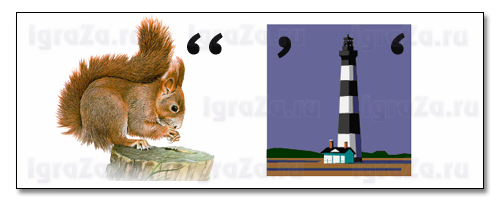 Молодцы! Оценки.Откройте дневники и запишите домашнее задание, §17, записи в опорном конспекте, написать сочинение про путешествие капельки воды в горной и равнинной реке на выбор.Спасибо за работу. До свидания, урок окончен.Слушают, смотрятОтвечают Записывают в дневник